 case 80.272.288.2022 Do wszystkich Wykonawców Refers to proceedings conducted in the mode of the procurement based on art. 11 para 5 point 1 of the Act of September 19, 2019 – Public Procurement Law (Journal of Laws of 2021, item 1129 as amended) and the Act of 23 April 1964 – Civil Code (Journal of Laws of 2020 item 1740 as amended) the subject matter of the order is the delivery of optical (fibre optic) oxygen analyzer for optical oxygen consumption and temperature measurements for the Institute of Zoology and Biomedical Research, Jagiellonian University, Gronostajowa 9, 30-387 Krakow MODIFICATION TO THE CONTENT OF THE INVITATION The contracting authority modifies the content of Annex 2 to the tender form by adding a translation of the full text of the Annex into English. The Ordering Party informs that the content of the Invitation with attachments remains unchanged. In connection with the above modification, the deadline for submitting offers will change to June 29, 2022 at 09:00, and the opening date will change to June 29, 2022 at 10:00.New offer validity period, i.e. 30 days from June 29, 2022. Anna Onderka Appendix No. 2 to the tender form(Contractor's company seal)CALCULATION OF THE TENDER PRICE* Delete as appropriatePlace .................................................. date ...................................................................................................................(stamp and signature of the person authorized to make declarations of will on behalf of the Contractor)UNIWERSYTET JAGIELLOŃSKI DZIAŁ ZAMÓWIEŃ PUBLICZNYCH ul. Straszewskiego 25/3 i 4, 31-113 Kraków tel. +48 12 663-39-03, e-mail: bzp@uj.edu.pl www.uj.edu.pl www.przetargi.uj.edu.pl  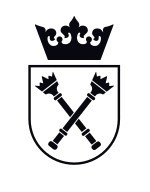 Kraków, 28th of June 2022 r. Ordered objectModel/manufacturerQuantityNet priceThe optical (fiber optic) oxygen analyzer for optical measurements of oxygen consumption and temperature1Total net priceTotal net priceTotal net price................................PLN*/EUR*